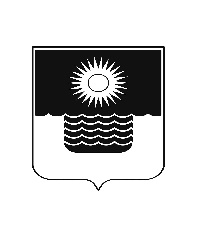 Р Е Ш Е Н И Е ДУМЫ МУНИЦИПАЛЬНОГО ОБРАЗОВАНИЯГОРОД-КУРОРТ ГЕЛЕНДЖИКот 30 апреля 2021 года 	                    		                        		№ 368г. ГеленджикО даче согласия администрации муниципального 
образования город-курорт Геленджик на передачу из 
муниципальной собственности муниципального образования 
город-курорт Геленджик в федеральную собственность 
на безвозмездной основе недвижимого имущества муниципального образования город-курорт Геленджик - 
земельного участка, расположенного по адресу: 
Российская Федерация, Краснодарский край, 
г.Геленджик, ул. Кирова, 56В связи с обращением Межрегионального территориального управления Федерального агентства по управлению государственным имуществом 
в Краснодарском крае и Республике Адыгея от 29 января 2021 года 
№23-СМ-05/1565, руководствуясь частью 11 статьи 154 Федерального закона 
от 22 августа 2004 года №122-ФЗ «О внесении изменений в законодательные акты Российской Федерации и признании утратившими силу некоторых законодательных актов Российской Федерации в связи с принятием федеральных законов «О внесении изменений и дополнений в Федеральный закон «Об общих принципах организации законодательных (представительных) и исполнительных органов государственной власти субъектов Российской Федерации» и «Об общих принципах организации местного самоуправления в Российской Федерации» (в редакции Федерального закона от 3 августа
2018 года №308-ФЗ), статьями 16, 35 Федерального закона от 6 октября 
2003 года №131-ФЗ «Об общих принципах организации местного самоуправления в Российской Федерации» (в редакции Федерального закона от 29 декабря 2020 года №464-ФЗ), постановлением Правительства Российской Федерации от 13 июня 2006 года №374 «О перечнях документов, необходимых для принятия решения о передаче имущества из федеральной собственности в собственность субъекта Российской Федерации или муниципальную собственность, из собственности субъекта Российской Федерации в федеральную собственность или муниципальную собственность, из муниципальной собственности в федеральную собственность или собственность субъекта Российской Федерации» (в редакции постановления Правительства Российской Федерации от 29 июля 2020 года №1133), статьями 

8, 25, 27, 70, 76, 78 Устава муниципального образования город-курорт Геленджик, решением Думы муниципального образования город-курорт Геленджик от 26 августа 2014 года №164 «Об утверждении Положения 
о порядке управления и распоряжения имуществом, находящимся 
в собственности муниципального образования город-курорт Геленджик» 
(в редакции решения Думы муниципального образования город-курорт Геленджик от 2 ноября 2020 года №302), Дума муниципального образования город-курорт Геленджик р е ш и л а:1.Дать согласие администрации муниципального образования город-курорт Геленджик на передачу из муниципальной собственности муниципального образования город-курорт Геленджик в федеральную собственность на безвозмездной основе недвижимого имущества муниципального образования город-курорт Геленджик - земельного участка площадью 374 кв.м, кадастровый номер 23:40:0412009:6, категория земель - «земли населенных пунктов», вид разрешенного использования - «для размещения административного здания Геленджикского отделения сберегательного банка; для общего пользования (уличная сеть)», расположенного по адресу: Российская Федерация, Краснодарский край, г.Геленджик, ул. Кирова, 56.2.Администрации муниципального образования город-курорт Геленджик (Богодистов) обеспечить оформление документов, необходимых для передачи имущества, указанного в пункте 1 настоящего решения, из муниципальной собственности муниципального образования город-курорт Геленджик в федеральную собственность в установленном порядке.3.Контроль за выполнением настоящего решения возложить                       на постоянную комиссию Думы муниципального образования город-курорт Геленджик по бюджету, налогам, социально-экономическому развитию, инфраструктуре муниципального образования, промышленности, транспорту, торговле, малому предпринимательству и сельскому хозяйству (Димитриев).4.Решение вступает в силу со дня его подписания. Председатель Думы муниципальногообразования город-курорт Геленджик				       М.Д. Димитриев